沈阳市沈北新区国民经济和社会发展第十三个五年规划纲要前  言“十三五”时期是沈北全面建成小康社会的决胜时期，是全面创新改革的攻坚时期，是协调快速发展的关键时期。在发展环境错综复杂，机遇与挑战并存的大背景下，立足沈北实际，科学谋划未来五年的发展思路和目标，对于沈北适应和引领发展新常态，开创改革发展新局面，全面建成小康社会具有重要意义。第一章 规划背景第一节 “十二五”时期的主要成就“十二五”时期沈北经济社会发展取得了很大成绩，主要表现：一、经济实力稳步增强经济总量实现稳步增长，到2015年，沈北新区地区生产总值（GDP）实现422亿元，规模以上工业总产值实现1159.4亿元，服务业增加值实现74.1亿元，一般公共预算收入实现26.7亿元，五年固定资产投资累计完成800亿元，辉山乳品城（一期）、海尔冰箱、五洲龙新能源汽车、沙溪国际酒店用品城、雨润农副产品交易中心、方特欢乐世界、东北总部基地等一批规模大、效益好的项目建成运营，使沈北成为沈阳市重要的产业发展空间和经济增长极。二、结构调整成果突出对外开放成效显著。辉山经济区晋升为国家级开发区，引进外资、出口等对外开放工作提高到新的水平，五年累计引进外资28.1亿美元、出口26.6亿美元。现代农业发展取得新进展。到2015年农村土地流转率达到74%，通过土地流转促进了农业规模化经营和现代农业发展，预计2015年农业增加值达到32.2亿元。新兴工业发展取得新成果。预计2015年新兴工业产值达到460亿元，占全区工业总产值的40%。服务业发展取得新突破。旅游、商贸等产业快速增长，房地产业尽管下降但仍保持较大规模，预计2015年社会消费品零售总额实现96.9亿元，五年年均增长12.5%。五年来沈北新区经济结构发生了深刻变化，根本改变了房地产一业独大的格局，工业等产业对财政收入的贡献率由2010年的不足30%提高到2015年的60%左右，房地产对财政的贡献率下降到40%左右，全面提高了经济发展的协调性和可持续性。三、发展空间不断优化根据沈北实际和宏观经济发展趋势将全区划定为八个经济区，进一步明确了各经济区的主导产业和功能定位，优化了项目建设的空间布局，提高了产业集聚发展的效应，同时，加强了基础设施建设和生态环境的保护。蒲河生态经济带、沈康现代农业示范带和辽河流域已经成为沈北产业发展和旅游休闲重点区域。四、城乡功能更加完善五年累计建设道路380公里，“八横十纵”主干路网已基本完成。建设供水厂1个，电力工程35项，大型供热设施1个。新开通公交线路16条。新建和整合视频监控探头4000个。开展了65个村的宜居乡村建设，其中15个村已全部完成。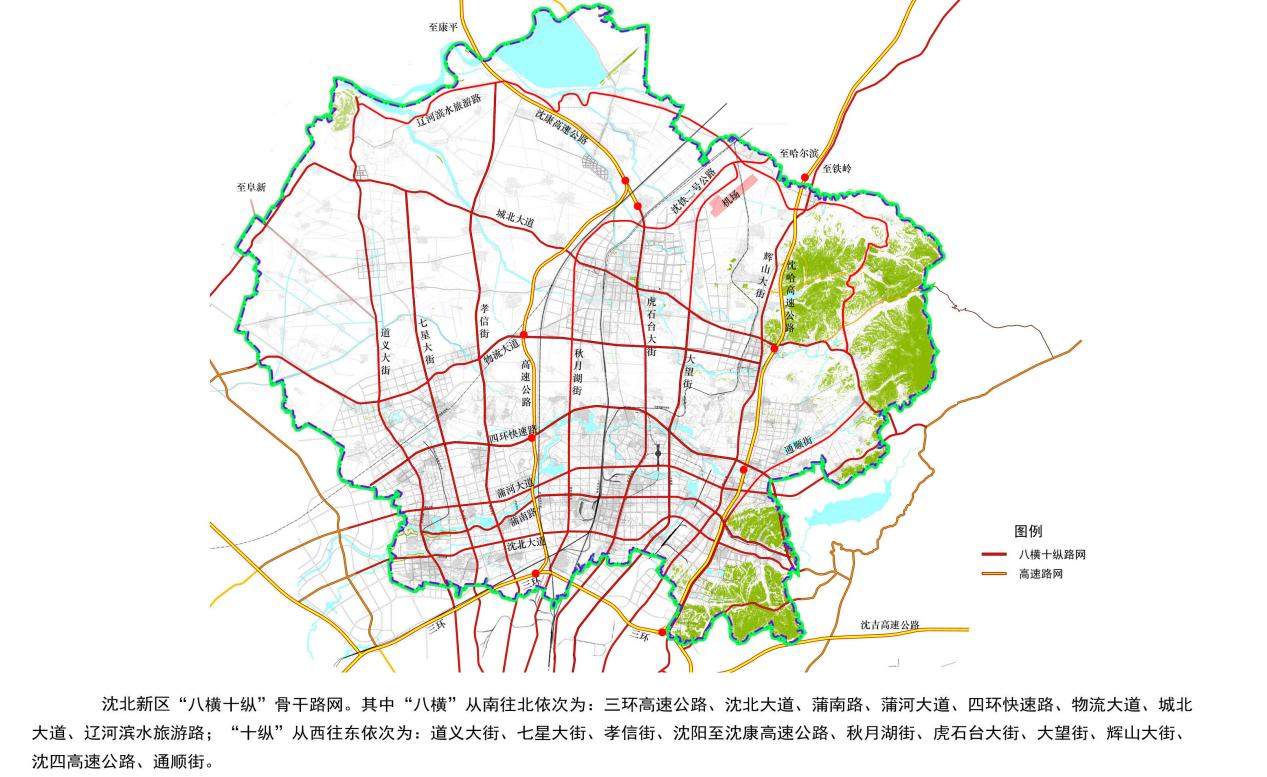 图1 沈北主干路网图五、生态环境大幅提升成功创建国家生态区。完成了蒲河和辽河的综合治理。累计新增绿地面积1004公顷，建成区绿化覆盖率51.9%，全区城镇人均公共绿地面积由53.2平方米增加到67.7平方米。新建污水处理厂7座。消除两个重大污染源，4家单位实现煤改清洁能源，拆除小供暖设施7个，万元GDP能耗等各项环保指标均达到上级要求。六、民生改善成效显著在居民收入方面，2015年城镇居民人均可支配收入33321元，比2010年增长86.3%；农村居民人均可支配收入15280元，比2010年增长73.3%。在就业方面，五年累计城乡实名制就业6.6万人，比“十一五”时期增加2万人，城镇登记失业率始终控制在3%以下。在社会保障方面，引导城乡居民社会保险保障应保尽保，参保率逐年提高，全区职工基本养老保险增收2.3亿元，基本养老、医疗、工伤、失业参保人数分别比“十一五”时期提高104%、31%、84%、33%，被征地农民养老保障覆盖率达到96%，城乡养老保险保障覆盖率达到90%，全区养老金水平比“十一五”时期增长63%，失业保险金待遇比“十一五”时期增长96%。按照城市低保户标准增加了农村低保户采暖费救助，把农村低保金标准提高到城市低保水平。在教育方面，五年累计投资6.54亿元新建和扩建、改造学校和幼儿园41所，20所学校实施了数字化校园建设，推进了集团化办学，引进教师316名，促进了教育优质均衡发展，加大了困难学生的救助力度，学前儿童入园率达到95%，小学和初中入学率达到100%，高中毛入学率达到了99.3%。在卫生方面，完成了区中心医院门诊楼和住院楼建设，维康医院投入使用，盛京医院沈北分院一期工程基本完工，建设改造了4个街道卫生服务中心和26个社区卫生服务站。在文化方面，全民健身中心建设完成，锡伯族博物馆开工建设，建设和改造文化健身广场80个、文化书屋100个、配置健身器材200余套，国民体质监测站12个。在人居环境方面，完成了7000余户清水煤矿棚户区改造，开展了20个城市棚户区（城中村）6000余户征收拆迁工作，全面完成29个老旧小区综合改造和66.4万平方米“暖房子”工程，为7110户低收入住房困难家庭提供住房补贴5482万元。七、体制改革取得新进展区属机构实行了大部门体制，减少机构27个，97个全额拨款事业单位整合为39个；按照相对集中、批管分离的原则组建了审批服务局，按照大监管、大执法的原则组建了市场和安全监管局、综合行政执法局。完善了经济区体制，明确了各经济区的功能定位。城市社区由40个合并为25个，健全了社区工作机构。区属机关人员下沉三分之一充实到经济区、街道和社区。沈北行政体制改革促进了监管服务效能的提高，得到了社会各方面的充分认可。“十二五”时期沈北经济社会发展取得了很大成绩，但也存在一些突出问题，主要是受宏观经济下行压力影响，特别是房地产开发建设和市场销售下降，导致财税收入等少数经济指标未能实现预期目标，经济总量还不大，经济结构还不尽合理，创新驱动作用还不明显，经济社会发展还不够协调和平衡，民生改善和农村建设仍然是经济社会发展的短板，部分群众生活还比较困难。第二节 “十三五”时期面临的环境未来五年，我国仍处于重要战略机遇期。沈北经过多年的发展，特别是近几年改革创新和结构调整，为未来发展储备了能量，奠定了良好基础，未来五年面临着快速发展的重大机遇，也面临着前所未有的问题和压力。从宏观环境看，世界经济仍处于金融危机后的复苏和变革时期，复杂因素不断增加，一方面国际需求不足，给我国外贸出口增加了压力，另一方面，国际金融危机从经济向各个领域传导，全球科技和产业孕育着新变革，世界经济发展的格局和规则正在发生新变化，为我国深度融入全球经济提供了难得历史机遇。当前，我国经济形势稳中有进，长期向好的基本面没有改变，经济韧性好、潜力足、回旋空间大的基本特质没有变，经济持续增长的良好支撑基础和条件没有变，经济结构优化调整的态势没有变。新的经济增长点正在加快孕育并不断破茧而出，新的增长动力正在加快形成并不断蓄积力量，经济发展前景仍然广阔。国家大力推进新型城镇化，实行“一带一路”、振兴东北老工业基地等重大发展战略，都为我国未来发展注入了强大动力。从沈北发展看，沈北新区成立十年来，经济实力稳步增长，通过优化和调整经济结构，经济质量和效益明显提升，特别是全力以赴抓项目建设，引进和建设了一批重大项目，为未来的发展积蓄了能量，提供了支撑。同时，通过不断加大投入，环境得到全面优化，民生得到切实改善，经济社会发展更加协调和可持续，为未来五年的发展创造了良好的基础和条件。第二章 发展构想第一节 指导思想高举中国特色社会主义伟大旗帜，全面贯彻党的十八大和十八届三中、四中、五中全会精神，以马克思列宁主义、毛泽东思想、邓小平理论、“三个代表”重要思想、科学发展观为指导，深入贯彻习近平总书记系列重要讲话精神，全面落实“四个全面”的战略布局，遵循“四个着力”的总体要求，紧紧抓住国家推动新一轮东北振兴的重大机遇，主动适应和积极引领经济发展新常态，坚持问题导向、目标导向和市场导向，牢固树立创新、协调、绿色、开放、共享的发展理念，把壮大经济总量、促进经济提质增效作为主攻方向，以改革创新增强发展活力和动力，以绿色低碳提升可持续发展能力，以扩大开放提升国际竞争力，以共享发展增进社会凝聚力，协调推进经济、政治、文化、社会、生态文明五大建设，统筹城乡一体化发展，到2017年全面建成小康社会，到2020年建成更加富庶、法治、文明、美丽、幸福的新沈北。第二节 基本原则一是坚持经济增长与调整结构相结合。坚持主要用增量调结构，在发展中促转变、在转变中谋发展，在不断壮大经济总量的同时，调整投资结构和财税收入结构，推进产业结构的优化升级，重点培育发展新兴工业、现代农业和现代服务业，加快完善现代产业体系，增强发展的协调性和可持续性，提高经济的质量和效益。二是坚持投资拉动与创新驱动相结合。推进对外开放，加强区域合作，强化招商引资，充分发挥投资的拉动作用。同时，大力实施创新驱动发展战略，积极引进国内外优秀人才和先进技术，以科技经济深度融合为导向，以科技创新为核心带动产品创新、管理创新、组织创新、商业模式创新，全面增强经济发展的活力和内生动力，实现经济发展投资和创新双轮驱动。三是坚持经济建设与改善民生优化环境相协调。把保障和改善民生作为发展的根本出发点和落脚点，把生态文明理念贯穿经济社会发展的全过程和各领域，树立服务民生抓生态、改善生态惠民生的价值取向，实现环境与发展双赢共进，人与自然和谐共生，经济、社会和环境协调统一。四是坚持城市发展与农村建设相协调。统筹城乡一体化发展。大力发展现代农业，提高农民收入水平。推进城乡基础设施一体化，加强农村环境整治力度。实现城乡公共服务优质均衡发展，逐步缩小城乡社会保障差别。第三节 总体目标“十三五”时期，要全面完成深化改革任务，经济总量快速增长，经济布局和产业结构更加优化，城市功能更加完善，经济发展与民生改善更加协调，生态环境大幅提升，基本实现城乡一体化发展，到2017年全面建成小康社会，到2020年基本建成中心城市新都心、生态田园新都市、新兴产业集聚区，建成更加富庶、法治、文明、美丽、幸福的新沈北。第三章 重点任务充分发挥市场在资源配置中的决定性作用，针对关系全局和长远发展的重点领域，坚持问题导向，努力破解发展中的难题，实现更有效率和质量、更加公平和可持续的发展。第一节 推进改革创新，实施创新驱动发展战略以全面创新改革试验为抓手，深入实施创新驱动发展战略，着力鼓励创业创新，加快形成投资拉动和创新引领双轮驱动的经济体系和发展模式。一、推进行政管理体制改革1.按照大部制要求，整合职能相同或相近部门。进一步减少审批事项，精简审批环节，推进网上审批，提高审批效率。2.按照经济区功能定位，在不突破机构和人员编制的情况下调整内设机构，整合人员，明确职责，确保经济区职能作用的充分发挥。3.强化社区管理服务力量，进一步明确社区职责和工作规范，切实解决居民服务最后一公里问题。4.实行政府与社会资本合作PPP模式、政府购买公共服务等多种方式，改革政府投融资体制机制。推进区政府所属企业面向市场、自主经营。5.推行建设用地差异化、精细化管理，改革土地利用和管理模式。深化农村土地制度改革。6.完善社会信用政策和制度，加强信用服务领域标准化建设，形成完善的社会信用体系建设的标准和规范，推进信用信息公开共享，健全守信激励和失信惩戒机制，全面推进政务诚信、商务诚信、社会诚信和司法公信建设，为经济社会发展构建良好的信用环境。二、推进科技创新以破除体制机制障碍为主攻方向，充分发挥沈北高校集中和新兴产业集聚的优势，开展系统性、整体性和协同性改革的先行先试，统筹推进科技、管理、品牌、组织、商业模式创新。构建由企业、科研院所、高校、新型研发实体、科技服务机构等组成的区域创新网络，支持和引导科研单位面向地区经济发展需求开展科技研究、技术成果转化，打造具有沈北特色的自主创新体系。依托沈北航空城推进军民融合发展。强化企业创新的主体地位，提高原始创新、集成创新和引进消化吸收再创新能力，以突破产业发展关键核心技术为重点，组织实施创新工程，强化机器人、轨道交通、食品医药、移动互联网等产业与技术创新联盟建设，增强自主创新能力。完善人才创新机制，培育发展高素质科技人才队伍。三、推进大众创业万众创新简化审批手续，放宽新注册企业场所登记条件限制，建立创业创新引导基金，制定创业创新税费、补贴等方面的扶持政策，营造创新创业良好环境。构建创新创业平台，建立创业创新联盟，加快创业和创新孵化基地建设，实现重大科技资源服务共享，加强创新合作，推进以企业为主体的创业链整合。拓宽创业渠道，建立高校毕业生等“一站式”创业服务体系。第二节 壮大经济总量，确保经济快速增长通过加大招商引资和项目建设、实施企业倍增计划壮大经济总量，到2020年实现地区生产总值610亿元、一般公共预算收入36.6亿元。强力推进招商引资完善招商引资体制机制和政策，提高招商队伍素质，创新招商引资方法，做好引资项目包装策划，加强招商引资工作考核和评价。突出主导产业、高科技企业和有牵动力的大项目招商，注重选择税收贡献率高，有利于完善城市功能和吸纳就业的项目，严格禁止高能耗和有污染项目入区，推进中航工业沈飞和黎明搬迁改造，未来五年要引进项目500个以上。全面加强项目开工全面清理低效用地和闲置土地，强化征收拆迁工作，确保建设用地供应。提高审批效率，强化项目开工服务。加强项目建设水、电、路等基础设施配套。未来五年累计新增建筑面积达到2500万平方米以上。大力实施倍增计划大力实施企业倍增计划，培育壮大200户以上优势龙头企业，帮扶解困100户以上潜力型企业，扶持10户以上企业上市。第三节 优化空间布局，建设主体功能区实施主体功能区战略，以多规融合为重点，充分衔接沈北城市总体规划、土地利用总体规划和生态保护相关规划，严格界定优化开发、重点开发、限制开发和禁止开发四类主体功能区，促进各类资源的合理开发利用，逐步形成人口、经济、资源环境相协调的开发格局，提升经济社会发展的承载能力。一、优化和重点开发区域优化和重点开发区域包括道义经济区、虎石台经济区、辉山经济区、沈北新城、沈北智慧产业园、沈北商贸区，重点承载城市功能，大力发展工业和服务业，其中，道义经济区重点发展房地产等服务业、虎石台经济区重点发展车辆制造产业、辉山经济区重点发展食品及医药产业、沈北新城重点发展航空产业、智慧产业园重点发展智慧产业、沈北商贸区重点发展金融、总部等服务业。按照产城融合发展的要求，完善城市基础设施和公共服务设施。蒲河经济带要加快产业和人口集聚，沈康现代农业示范带要加快发展现代农业，依托辽河湿地环境优势，打造国家湿地旅游基地。图2 十大产业园区布局图二、限制和禁止开发区域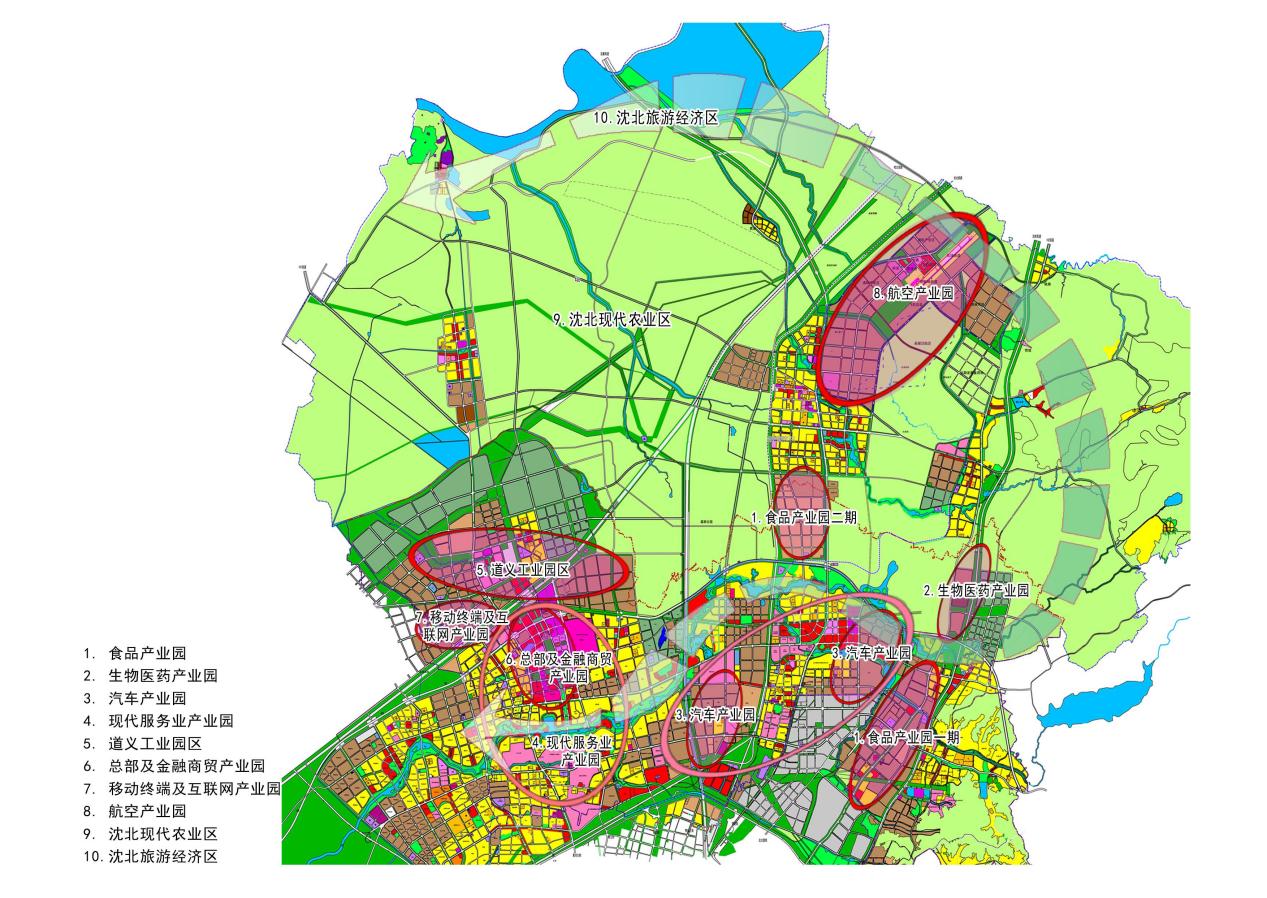 饮用水源地、基本农田、林地、生态保护地、风景名胜区、文物保护区严禁开发。清水新市镇重点安置中央下放煤矿棚户区居民和周边新型城镇化后农民居住生活，农业经济区其他区域重点发展现代农业和旅游业。第四节 调整经济结构，提高经济质量和效益到2020年，工业总产值达到1550亿元以上，工业增加值达到430亿元以上，新兴工业产值达到900亿元以上，占工业总产值的60%以上；房地产开发和销售面积年均达到120万平方米以上，服务业增加值达到122亿元以上；土地流转率达到90%以上，农业增加值达到46.5亿元以上。一、二、三产业增加值比达到8:72:20。一、大力发展新兴工业以“中国制造2025”为指引，重点发展食品医药、智慧产业、车辆制造、航空产业、智能绿色制造产业，逐步淘汰化工等高污染企业和产能严重过剩企业，建成东北区域新兴工业集聚区。1.食品医药产业。重点发展乳制品、畜禽制品、粮油制品、饮料及果蔬制品、营养与保健食品等食品产业，发展抗生素、化学合成药、现代中药、生物制品、医疗器械、生物技术和医药研发等产业，加速推进中德生物医药产业领域的项目和技术合作，建成东北重要的食品产业和医药产业基地。2.智慧产业。重点发展智能终端、移动互联网、工业互联网、大数据等相关产业，建成东北重要的智慧产业基地。3.车辆制造产业。重点发展乘用车、载货车、专用车和新能源汽车整车和零部件制造产业，发展轨道车辆整车及零部件制造产业，建成东北重要的车辆制造产业基地。4.航空产业。重点发展飞机总装和零部件制造产业，发展公务航空运营、航空维修等航空服务产业，建成东北重要的航空产业基地。5.智能绿色制造产业。重点发展智能家电、智能安防系统、家居智能控制、绿色卫浴、节能厨卫等智能绿色家居产业，发展新材料、智能制造装备等产业，建成东北重要的智能绿色制造产业基地。二、大力发展现代服务业重点发展信息与科技文化、金融与总部、电子商务、现代物流、温泉与休闲旅游、高端商贸服务、健康与社区服务、房地产等服务业，加快建设中心城市新都心，成为全市服务业重要增长极。1.信息与科技文化产业。重点发展软件开发及外包服务、位置与导航服务、科技服务、文化创意等产业。2.金融与总部产业。重点引进金融企业前台，建设金融后援基地。引进和培育金融总部、商贸流通总部、研发设计总部、文化创意总部等总部型企业。3.电子商务产业。重点发展电子商务平台及支撑服务体系。4.现代物流产业。重点发展智慧物流、第三方物流和冷链物流。5.温泉与休闲旅游业。培育发展温泉产业。重点发展文化旅游、民俗旅游、农业特色旅游等旅游产业。6.高端商贸服务业。重点发展现代商贸服务、会议会展、专业市场等产业。7.健康与社区服务业。重点发展医疗服务、养老服务、社区与家庭服务等产业。8.房地产业。重点发展商贸地产、教育地产、旅游地产、养老地产、温泉地产等特色、多元化房地产业，着力打造特色品牌楼宇。三、大力发展现代农业重点发展规模化养殖、现代良种、农产品加工、农产品物流、休闲观光农业、设施蔬菜花卉、绿色有机水稻、特色苗木林果等现代农业，建成全国现代农业示范区。第五节 发展社会事业，切实改善民生社会保障实现全覆盖，教育实现现代化，建成十五分钟医疗服务圈、十五分钟文化圈、十分钟健身圈，建立起比较完善的公共服务体系，公共服务基本实现优质均衡发展。一、确保充分就业“十三五”时期新增城乡就业6.3万人，城镇登记失业率控制在3%以内；发放小额贷款3000万元，扶持创业带头人500人，带动3000人就业；确保登记失业困难家庭高校毕业生100%就业，有就业能力和就业意愿的困难群体全部实现就业。二、加强社会保障“十三五”时期城镇职工基本养老保险参保人数达到17万人；医疗保险参保人数达到13.5万人，城镇职工和居民基本医疗保险政策范围内住院费用支付比例达到75%以上，最高支付限额达到全市职工年均工资；失业保险参保人数达到8.3万人，个人缴费记录建账率达到100%。被征地农民应保尽保，养老保障覆盖率达到98%。支持民办养老院发展，积极推进社会化养老，加强居家养老的社会化服务。三、推进教育优质均衡发展到2020年建成完善的终身教育体系，全面实现教育现代化，教育综合发展水平进入全市先进行列。1.百姓受教育程度不断提高。全区学前教育普惠水平显著提高，学前教育入园率达100%，小学和初中入学率保持在100%，高中毛入学率达99.5%以上，高等教育毛入学率达到40%以上，无青壮年文盲，新增劳动力平均受教育年限从14.6年提高到15.3年，主要劳动年龄人口平均受教育年限从13.5年提高到14.2年，其中受过高等教育的比例达到20%以上。2.基础教育发展进入全市先进水平。确保教育投入，投资建设5所学校，对76中学等4所学校进行扩建和改造，全面完成标准化学校建设，实现学校办学条件基本均衡，基本实现教育现代化。加大学前教育投入力度，推进学前教育普惠发展。完成教育集团化改革任务，深化现代学校制度建设，实现义务教育均衡优质发展。3.教师队伍素质整体提高。到2020年，全区幼儿园教师专科及以上学历达90%以上。小学专任教师专科及以上学历达100%，初、高中专任教师本科及以上学历达100%，高中教师研究生（含同等学历）比例达30%以上，校级干部（含幼儿园园长）研究生学历（含同等学历）比率达40%以上。全区区级（含区级）以上骨干教师人数达1500人，占一线教师的60%以上。4.推进终身教育体系建设。支持高等教育和职业教育发展。发挥社区学院功能，开发社区教育课程，开辟社区教育网络，形成社区教育资源库，开展送课进社区工作，促进家庭教育、学校教育、社会教育的互动，推动我区社区教育与社区建设同步发展。四、大力发展卫生事业到2020年，全面建立覆盖城乡居民的基本医疗卫生服务体系，城乡居民人人拥有较高水平的基本医疗保障，城乡之间和不同人群之间的健康状况和卫生资源配置差异明显缩小，居民健康生活质量明显改善，人群主要健康指标明显提高。全区居民人均期望寿命达到80岁；孕产妇死亡率和5岁以下儿童死亡率分别控制在11/10万和7‰以下；城镇居民医疗保险和农村居民合作医疗参合率达100%，政策范围内住院补偿率达到70%以上；政府卫生投入占经常性财政支出的比例在5%以上；每千人执业（助理）医师数不低于2.5人，每千人注册护士数不低于2人，每千人床位数达到4.5张；居民社区卫生服务覆盖率95%以上；居民15分钟到达医疗卫生机构的比例达到95%以上；居民健康知识知晓率达到90%以上；主要慢性病社区规范管理率达到60%以上；城乡居民社区门诊就诊比例达到60%以上。1.推进基本医疗保障制度建设。不断完善合作医疗政策，规范筹资机制、筹资标准、参保对象、起报线、封顶线、补偿水平、结报方式和管理形式，逐步提高城乡居民医疗保障筹资标准和保障水平，调整医保报销政策。规范城乡居民医疗保障基金管理。积极探索按总额预付、按病种付费和按人头付费等支付方式改革，强化基金监管。完善城乡一体化的基本医疗保障制度，加快农村居民合作医疗与城镇职工基本医疗保险、城镇居民基本医疗保险在制度与管理上的衔接和并轨，不断缩小不同保障制度间保障差距，逐步整合基本医疗保障经办管理资源。2.全面实施国家基本药物制度。全面实施国家基本药物制度,逐步扩大基本药物覆盖面，实行零差率销售，建立基本药物优先选择和合理使用制度,加强基本药物的采供和安全管理。3.健全医疗卫生服务体系。推进辽宁权健肿瘤医院、沈北新区中医院建设，盛京沈北医院、道义卫生服务中心建设完成并投入使用。加强基层医疗卫生服务机构的规范化和标准化建设，提升基层医疗卫生服务能力，充分发挥城乡社区卫生服务机构在维护基本医疗卫生服务公益性中的基础性作用。推进医疗卫生体制改革，建立基层医疗卫生机构管理服务新机制。4.促进基本公共卫生服务均等化。建立健全疾病预防控制、妇幼保健、精神卫生、应急救治、采供血、卫生监督等专业公共卫生服务网络，完善以基层医疗卫生服务网络为基础的公共卫生服务功能，建立分工明确、信息互通、资源共享、协调互动的公共卫生服务体系，提高公共卫生服务和突发公共卫生事件应急处置能力，促进城乡居民享有均等化的基本公共卫生服务。五、增强文化软实力到2020年，建成全面覆盖、功能完善、特色突出的现代公共文化服务体系，积极创建全国公共文化服务体系示范区和国家文化产业试验区。1.公共文化服务设施全面优化升级。按照结构优化、布局合理、发展平衡、网络健全、运行有效、功能完善、惠及全民的原则，全面加强文化服务设施建设，每万人拥有“三馆一站”公共文化设施400平米以上，有线电视数字化入户率95%以上，固定宽带家庭普及率70%以上。完成锡伯族博物馆建设，街道全部建有综合文化站，社区设置文化活动室和公共电子阅览室。加强文化健身广场建设，实现城区平均每千人拥有一个户外文化健身广场、面积不少于300平方米，每个行政村都建有文化健身广场。投入500万元增加健身器材，打造沈北智慧体育服务平台。2.丰富公共文化供给。繁荣群众文化生活，提高居民文明素质，每年送文化下乡演出150场以上，放映电影3000场以上，开展地区性文化活动80场以上，举办各类基层文化活动800场以上，开展体育活动50场以上。3.加强文化遗产保护传承。着力打造民族特色村，积极组织申报各类文化遗产项目，深度挖掘文化遗产的旅游价值，健全文物保护网络。加强对非物质文化传承人的培养，推进非物质文化遗产保护传承基地建设，积极创建国家级锡伯族文化生态保护区。4.大力发展文化体育产业。推进央视影视基地等文化体育项目建设，重点发展文化创意、健身旅游等文化体育产业，文化产业增加值占GDP的5%以上。六、促进农民增收致富1.锁定八大主导产业，搭建农村致富增收平台。依托沈北的优势资源和产业基础，大力调整优化种植结构，重点发展“八大产业”，打造10万亩绿色水稻生产基地、15万亩青贮基地、万亩绿色蔬菜种植基地、万亩猕猴桃种植基地、万亩红树莓种植基地、万亩观光牧场、万亩种业基地、万亩苗木花卉基地等20个万亩农业生产基地，形成集规模化养殖、绿色有机水稻、现代良种、设施蔬菜花卉、特色苗木水果、农产品加工、农产品物流、休闲观光为一体的完整现代农业产业链。充分发挥互联网的作用，全面建设农村电子商务平台。2.培育新型经营主体，打造增收致富新模式。培育农民专业合作社、家庭农场、种养大户、农机大户等，通过资源整合、政策引导、资金扶持等方式，积极探索“专业服务公司+合作社+家庭农场+专业大户”等模式，提高组织化、机械化水平，增强市场竞争力。五年内要发展专业合作社10-20家、家庭农场和种养大户200家，引入工业资本投资20家。3.鼓励农民自主创业，增加农民经营性收入。围绕沈北都市现代农业发展，鼓励农民发挥资源优势兴办农家乐、采摘园，组建工程队、运输队等，发展农事体验、休闲养老、旅游服务等产业，引导农民运用互联网等手段开展生产经营，推动向“接二连三”产业延伸，加快培育农民收入新的增长点，形成50个以上特色的专业化新村。4.加快农村劳动力转移，提高农民工资性收入。加强农民技能培训，推进农村剩余劳动力有效转移，五年累计国际劳务输出4000人以上、国内劳务输出5万人以上。5.促进集体经济转型升级，壮大农村集体经济。创新壮大农村集体经济的运行机制和农村集体建设用地入市流通体制，加快推进村集体产权制度改革，发展多种形式的股份合作，增强农村集体经济自我发展能力，促进农民增收。6.加大招商引资力度，拓宽农民就地就业渠道。以市场为导向，以资源为依托，着力实施大企业带动、大项目引领战略，拓宽招商引资渠道，积极引进一批适合农民就业的项目，为农民创造就业岗位，就近就业率要达到80%以上。7.着力搭建融资平台，解决农民融资难的问题。探索农商行等金融机构拓宽融资途径和“两权”抵押贷款工作，积极帮助农业新型主体和农民解决融资难问题。七、全面开展扶贫帮困完善扶贫帮困政策，实行一户一策精准扶贫，确保到2017年贫困人口全面脱贫。重视低保户、五保户以外因病等原因生活困难群体帮扶，逐步扩大扶贫帮困覆盖面。1.帮助贫困家庭发展多种经营，增加经营性收入。积极为贫困户免费提供农业生产方面的资金、技术、信息、销售等支持，通过订单、合作等模式带动贫困家庭发展特色产业，稳定增加经营性收入。2.加大救助力度，保障困难群体基本生活。提高城乡低保户、五保户补贴标准，加大临时救助力度，确保困难群体基本生活得到有效保障。3.积极开发就业岗位，加强就业技能培训。对困难群体中凡有劳动能力、有就业和培训意愿的贫困人员，开展就业创业技能培训并给予培训补贴，积极开发就业岗位，确保贫困群体100%就业。4.加大困难群体医疗救助服务力度。提高困难群体医药费报销比例，扩大医药费报销范围，强化困难群体的医疗服务，确保困难群体吃得起药、住得起院、看得起病。5.加大贫困学生资助力度。对贫困学生加大资金补贴和智力扶贫力度，确保贫困家庭的学生上得起学、坐得起车（校车）、住得起宿，实现学有所教。6.加大困难群体住房保障制度。创新住房保障机制，加大资金投入，增加保障性住房供应，加大棚户区和危旧房屋改造力度，确保困难家庭不住危房、险房，住得起房。7.积极开展机关干部帮扶救助工作。全面开展领导干部和机关干部包保帮扶贫困户活动，帮助贫困群体解决实际困难，为困难家庭送去党和政府的关怀，让困难群众感受到温暖和关爱。8.做好城乡残疾人生活保障工作。健全残疾人康复服务网络，增加对残疾人的补贴，积极开发工作岗位促进残疾人就业，提高残疾人收入水平。9.发挥社会团体职能作用，积极参与扶贫帮困工作。鼓励社会团体、企业和爱心人士参与扶贫帮困，形成全社会关心贫困群体的良好局面。八、做好新时期人口工作落实国家全面两孩政策，提高生殖健康、妇幼保健、托幼等公共服务水平。充分发挥大学城、职教城优质人口优势，完善城市宜居功能，发展经济增加就业岗位，加速人口集聚，提高人口质量。到2020年沈北常住人口达到70万，人口素质明显提高。第六节 坚持协调发展，实现城乡一体化加强智慧沈北建设，推进城市精细化管理，促进城乡协调发展和产城融合发展，到2020年基本实现城乡一体化。一、基础设施一体化推进城市基础设施向农村延伸，逐步实现城乡基础设施建设同标准一体化。道路交通建设。完成地铁二号线北北线、四号线北延线和沈北通用机场建设，推进京哈直通线新沈阳北站、轨道交通11号线建设和与母城通道建设。投资20亿元建设及改造城市道路234公里、农村道路413公里，安装路灯13000盏。大力发展公共交通，构建轨道交通与常规交通相结合，各种交通方式有机衔接的多模式现代公共交通体系，实现城乡客运一体化。增加公交班线，实现人口产业聚集区和全部农村通公共交通。政府主导，同时引导社会力量投资建设停车场。2.电网改造建设。投资5.5亿元建设5座变电所，新建、迁移10KV和66KV高压线60公里，增加变电容量640兆瓦。3.供水设施建设。推进辽西北水厂建设，扩建新城子水厂，增加4万吨/日取水能力。重点对农村和新城子地区供水设施进行全面改造，新建、改造给水管网26公里，确保城乡24小时供水和饮水安全。4.水利设施建设。加快农田水利设施建设改造，实施节水灌溉、涝区治理、防汛抗旱、水库移民、水土保持工程，为现代农业发展提供有力保障。5.老旧房屋改造。加快棚户区（城中村）拆迁改造，完成老旧小区综合改造和暖房子工程。6.宜居乡村建设。按照道路硬化、亮化、净化、美化、绿化和管理优化的要求，完善农村基础设施和公共服务设施，突出文化和民族特色，全面完成剩余永久保留村屯的宜居乡村建设。7.环境卫生管理。推进城乡环境精细化管理，全面加强农村环境和老旧小区环境维护和监管，规范和取缔马路市场。道路清扫保洁面积达到2450万平方米、增长8.2%，机械化作业率达到60%以上。新建垃圾压缩转运站8座，实现垃圾不落地清洁方式，全部取消城市街路两侧垃圾箱和垃圾点，积极推行垃圾分类管理。二、公共服务一体化加强农村公共服务设施建设，强化农村政务服务，完善农村卫生服务体系，丰富农村文化生活，鼓励农村子女到城市学校就学，除民族特色学校外逐步取消农村中小学。三、社会保障一体化缩小城乡社会保障差别，逐步推进城乡养老、医疗等方面保险、保障并轨，引导和鼓励失地农民入保障、保险，对城乡困难群体救助实行统一标准。第七节 加强环境建设，打造美丽沈北一、严格环保要求严格禁止污染项目落户沈北，加强环境监测和管理，逐步淘汰、改造污染企业。二、供暖设施改造构建以大型热电联产和大型集中热源为主、清洁能源供热为辅的供热格局。到2020年，将具备拆除联网条件的单台容量40t/h及以下的燃煤锅炉房全部实施拆除联网改造，热电联产、大型热源厂与清洁能源供热面积比例为4.5:89.5:6.0。三、污水设施建设扩建新城子污水处理厂，增加1.5万吨/日污水处理能力。新建清水污水处理厂，新增1万吨/日污水处理能力。大力推进雨污分流，显著提高污水处理率。四、中小河流整治按照美化、绿化、净化和安全的原则，对万泉河、九龙河、羊肠河、长河、南小河、左小河实施综合治理，优化城乡公共环境。五、实施绿化工程投资2.4亿元实施绿化景观工程41项，新增园林绿地183.5公顷，公园绿地33.5公顷。六、发展循环经济强化节能减排，发展循环经济，提高资源利用率。实现秸秆回收综合利用。第四章 保障措施第一节 加强党的领导健全各级党组织，优化各级党的领导班子知识结构和专业结构，完善党领导经济社会发展工作机制，坚持全面从严治党，充分发挥党总揽全局、协调各方的领导核心作用，动员全区人民群众团结奋斗，全面实现“十三五”规划确定的各项目标任务。第二节 推进法治建设依法履行政府职能，深化行政体制改革，推行政府责任清单和权力清单制度，减少行政审批事项，规范行政审批流程，提高审批效能。健全依法决策机制，规范重大行政决策程序，强化决策事项的论证和审查。全面落实行政执法责任制，严格规范公正文明执法，健全行政执法机制。加强政府内部权力制约，完善监督审计机制，全面推进政务公开，依法强化权力监督，建设法治政府。积极推进司法体制改革，全面推进依法治区。深入开展法治宣传教育，完善普法宣传教育机制，推进“七五”普法，重点开展以法治理念、法治知识、法治文化、法治精神等为主要内容的法治宣传教育，在全社会形成守法光荣、违法可耻的良好氛围。建设覆盖城乡的公共法律服务体系，完善法律援助和司法救助制度，健全依法维权和纠纷调处机制。加强社会道德建设，发挥法治在解决道德领域突出问题中的作用，引导人们自觉履行法定义务、社会责任、家庭责任，倡导社会诚信，使尊法守法成为全体公民共同追求和自觉行动，建设法治社会。第三节 创新社会治理完善党委领导、政府主导、社会协同、公众参与、法治保障的社会治理体制，推进社会治理精细化，构建全民共建共享的社会治理格局。健全利益表达、利益协调、利益保护机制，引导群众依法行使权利、表达诉求、解决纠纷。增强社区服务功能，实现政府治理和社会调节、居民自治良性互动，加强流动人口等特殊人群监管。完善人口基础信息库，加强社会信用体系建设。增加综合治理投入，完善社会治安综合治理体制机制，加快建设社会治安立体防控体系和基础综合服务管理平台。落实重大事项社会稳定风险评估制度，完善社会矛盾排查预警和调处化解综合机制，有效预防和化解矛盾纠纷。严密防范、依法惩治违法犯罪活动，维护社会秩序。落实安全生产和食品安全责任制，完善公共安全体系，健全预警应急机制，加大监管执法力度，加强食品药品和安全生产监管，及时排查化解安全隐患，坚决防止重特大安全事故发生，加强气象和防震减灾工作，切实维护人民生命财产安全，打造平安沈北。加强武装工作，促进国防建设，维护国家安全。第四节 实施人才战略实施沈北人才战略，统筹人才引进、培育、激励和服务保障，培养造就一批高素质创新创业人才，打造具有区域竞争力的人才高地。依托国家、省、市人才计划，充分发挥企业、高校等人才引进主体作用，积极引进经济社会发展实际需要的人才。大力引进教育、卫生、文化等公共服务人才，“十三五”时期引进公共服务人才600名以上，其中，具有高级职称的人才150名以上。完善人才培养开发机制，健全人才荣誉制度，加强各类人才的选拔和使用。以政策创新全面激发人才创新创业活力，重点支持各类人才创业发展，运用阶段参股、跟进投资、科技风险投资、风险补偿等方式，为人才创新创业提供融资等服务。支持有条件企业对作出突出贡献的人才给予期权、股权奖励。统筹规划实施各有关单位要加强规划纲要和专项规划的统筹衔接。建立规划协调、分类实施、跟踪评估机制，健全组织领导体系和工作推进机制，完善规划实施考核办法，确保全面完成沈北第十三个五年规划确定的各项任务。专栏 1：主要荣誉称号专栏 1：主要荣誉称号1、国家级经济技术开发区2、国家生态区3、中国最具投资潜力生态区4、国家级可持续发展实验区5、全国人口和计划生育优质服务示范区6、全国节约集约用地模范区创建活动试点7、中国改革（2011）年度十佳县8、全国科技进步考核先进区9、国家智慧城市创建试点10、中国最佳投资环境示范区11、国家外贸转型升级示范基地12、辽宁省乡村旅游先进区13、辽宁省生态旅游示范区14、辽宁省十大最美县区15、沈阳经济区综合配套改革先导示范区16、辽宁省十大法治文明示范区17、辽宁省社会文化先进区专栏2：“十三五”时期经济社会主要指标专栏2：“十三五”时期经济社会主要指标专栏2：“十三五”时期经济社会主要指标专栏2：“十三五”时期经济社会主要指标专栏2：“十三五”时期经济社会主要指标专栏2：“十三五”时期经济社会主要指标专栏2：“十三五”时期经济社会主要指标专栏2：“十三五”时期经济社会主要指标专栏2：“十三五”时期经济社会主要指标专栏2：“十三五”时期经济社会主要指标专栏2：“十三五”时期经济社会主要指标序号指标指标指标2015年基数2015年基数2015年基数2020年目标值累计或年均增长（%）累计或年均增长（%）属性民  生  福  祉民  生  福  祉民  生  福  祉民  生  福  祉民  生  福  祉民  生  福  祉民  生  福  祉民  生  福  祉民  生  福  祉民  生  福  祉民  生  福  祉1城乡居民人均可支配收入（元）城乡居民人均可支配收入（元）城乡居民人均可支配收入（元）288932889328893449959.29.2预期性1其中：城镇居民人均可支配收入（元）其中：城镇居民人均可支配收入（元）其中：城镇居民人均可支配收入（元）333213332133321478367.57.5预期性1农村居民人均可支配收入（元）农村居民人均可支配收入（元）农村居民人均可支配收入（元）152801528015280229768.58.5预期性2城镇登记失业率（%）城镇登记失业率（%）城镇登记失业率（%）3333————预期性专栏2：“十三五”时期经济社会主要指标专栏2：“十三五”时期经济社会主要指标专栏2：“十三五”时期经济社会主要指标专栏2：“十三五”时期经济社会主要指标专栏2：“十三五”时期经济社会主要指标专栏2：“十三五”时期经济社会主要指标专栏2：“十三五”时期经济社会主要指标专栏2：“十三五”时期经济社会主要指标专栏2：“十三五”时期经济社会主要指标专栏2：“十三五”时期经济社会主要指标专栏2：“十三五”时期经济社会主要指标序号指标指标指标2015年基数2015年基数2015年基数2020年目标值累计或年均增长（%）累计或年均增长（%）属性民  生  福  祉民  生  福  祉民  生  福  祉民  生  福  祉民  生  福  祉民  生  福  祉民  生  福  祉民  生  福  祉民  生  福  祉民  生  福  祉民  生  福  祉3城乡新增就业人数（万人）城乡新增就业人数（万人）城乡新增就业人数（万人）1.11.11.1累计6.3————预期性4新增劳动力平均受教育年限（年）新增劳动力平均受教育年限（年）新增劳动力平均受教育年限（年）14.614.614.615.3————约束性5城镇常住人口保障性住房覆盖率（%）城镇常住人口保障性住房覆盖率（%）城镇常住人口保障性住房覆盖率（%）22222225————约束性6贫困人口发生率（%）贫困人口发生率（%）贫困人口发生率（%）——————0————约束性7农村安全饮用水普及率（农村自来水普及率）（%）农村安全饮用水普及率（农村自来水普及率）（%）农村安全饮用水普及率（农村自来水普及率）（%）≥100≥100≥100≥100————约束性8年末总人口（万人）年末总人口（万人）年末总人口（万人）35（户籍）55（常住）35（户籍）55（常住）35（户籍）55（常住）70（常住）55预期性经  济  发  展经  济  发  展经  济  发  展经  济  发  展经  济  发  展经  济  发  展经  济  发  展经  济  发  展经  济  发  展经  济  发  展经  济  发  展9地区生产总值（亿元）地区生产总值（亿元）地区生产总值（亿元）42242242261077预期性9其中：第一产业（亿元）其中：第一产业（亿元）其中：第一产业（亿元）32.232.232.246.577预期性9      第二产业（亿元）      第二产业（亿元）      第二产业（亿元）315.7315.7315.7441.56.36.3预期性9      第三产业（亿元）      第三产业（亿元）      第三产业（亿元）74.174.174.11229.89.8预期性10规模以上工业总产值（亿元）规模以上工业总产值（亿元）规模以上工业总产值（亿元）1159.41159.41159.4155066预期性11固定资产投资（亿元）固定资产投资（亿元）固定资产投资（亿元）287.1287.1287.1累计800————预期性12一般公共预算收入（亿元）一般公共预算收入（亿元）一般公共预算收入（亿元）26.726.726.736.66.56.5预期性12其中：税收收入（亿元）其中：税收收入（亿元）其中：税收收入（亿元）24.724.724.734.677预期性13出口总额（万美元）出口总额（万美元）出口总额（万美元）6000060000600008415377预期性14社会消费品零售总额（亿元）社会消费品零售总额（亿元）社会消费品零售总额（亿元）96.996.996.91561010预期性15全员劳动生产率（万元/人）全员劳动生产率（万元/人）全员劳动生产率（万元/人）7.677.677.678.712.62.6预期性16服务业增加值比重（%）服务业增加值比重（%）服务业增加值比重（%）17.617.617.620————预期性17户籍人口城镇化率（%）户籍人口城镇化率（%）户籍人口城镇化率（%）55555580————预期性18互联网普及率（固定家庭宽带普及率）（%）互联网普及率（固定家庭宽带普及率）（%）互联网普及率（固定家庭宽带普及率）（%）——————≥70————预期性创  新  驱  动创  新  驱  动创  新  驱  动创  新  驱  动创  新  驱  动创  新  驱  动创  新  驱  动创  新  驱  动创  新  驱  动创  新  驱  动创  新  驱  动19科技进步贡献率（%）科技进步贡献率（%）科技进步贡献率（%）——————≥65 ————预期性20科技研发经费投入占地区生产总值比重（%）科技研发经费投入占地区生产总值比重（%）科技研发经费投入占地区生产总值比重（%）2.02.02.02.5————预期性专栏2：“十三五”时期经济社会主要指标专栏2：“十三五”时期经济社会主要指标专栏2：“十三五”时期经济社会主要指标专栏2：“十三五”时期经济社会主要指标专栏2：“十三五”时期经济社会主要指标专栏2：“十三五”时期经济社会主要指标专栏2：“十三五”时期经济社会主要指标专栏2：“十三五”时期经济社会主要指标专栏2：“十三五”时期经济社会主要指标专栏2：“十三五”时期经济社会主要指标专栏2：“十三五”时期经济社会主要指标序号指标指标指标2015年基数2015年基数2015年基数2020年目标值累计或年均增长（%）累计或年均增长（%）属性生  态  文  明生  态  文  明生  态  文  明生  态  文  明生  态  文  明生  态  文  明生  态  文  明生  态  文  明生  态  文  明生  态  文  明生  态  文  明21耕地保有量（万亩）耕地保有量（万亩）耕地保有量（万亩）64.864.864.864.8————约束性22万元地区生产总值用水量（立方米）万元地区生产总值用水量（立方米）万元地区生产总值用水量（立方米）383838≤29-4.5-4.5约束性23单位地区生产总值能源消耗降低（%）单位地区生产总值能源消耗降低（%）单位地区生产总值能源消耗降低（%）2.52.52.5——累计下降15累计下降15约束性24单位地区生产总值二氧化碳排放降低（%）单位地区生产总值二氧化碳排放降低（%）单位地区生产总值二氧化碳排放降低（%）2.62.62.6——累计下降16累计下降16约束性25森林发展森林覆盖率（%）森林覆盖率（%）31313131————约束性26森林发展森林蓄积量（亿立方米）森林蓄积量（亿立方米）——————0.14————约束性27空气质量城市空气质量达标率（%）城市空气质量达标率（%）52.4352.4352.4379.455.45.4约束性28空气质量城市细颗粒（PM2.5）浓度下降（%）城市细颗粒（PM2.5）浓度下降（%）10.810.810.8≥15 ————约束性29辽河流域水质达标率（%）辽河流域水质达标率（%）辽河流域水质达标率（%）838383100————约束性社  会  治  理社  会  治  理社  会  治  理社  会  治  理社  会  治  理社  会  治  理社  会  治  理社  会  治  理社  会  治  理社  会  治  理社  会  治  理30基层民主参选率（%）基层民主参选率（%）基层民主参选率（%）808080≥95————预期性31注册志愿者人数占居民人口比例（%）注册志愿者人数占居民人口比例（%）注册志愿者人数占居民人口比例（%）——————16————预期性31注册志愿者人数占居民人口比例（%）注册志愿者人数占居民人口比例（%）注册志愿者人数占居民人口比例（%）——————16————预期性专栏3：2017年全面建成小康社会指标专栏3：2017年全面建成小康社会指标专栏3：2017年全面建成小康社会指标专栏3：2017年全面建成小康社会指标专栏3：2017年全面建成小康社会指标专栏3：2017年全面建成小康社会指标专栏3：2017年全面建成小康社会指标专栏3：2017年全面建成小康社会指标专栏3：2017年全面建成小康社会指标专栏3：2017年全面建成小康社会指标专栏3：2017年全面建成小康社会指标指标指标指标单位单位目标值目标值目标值目标值2017年2017年一、经济发展一、经济发展一、经济发展一、经济发展一、经济发展一、经济发展一、经济发展一、经济发展一、经济发展一、经济发展一、经济发展1.人均GDP1.人均GDP1.人均GDP元元≥57000≥57000≥57000≥80000≥800002.第三产业增加值占GDP比重2.第三产业增加值占GDP比重2.第三产业增加值占GDP比重%%≥47≥47≥47　≥20　≥203.R&D经费支出占GDP比重3.R&D经费支出占GDP比重3.R&D经费支出占GDP比重%%≥2.5≥2.5≥2.5　≥2.5　≥2.54.工业劳动生产率（规上）4.工业劳动生产率（规上）4.工业劳动生产率（规上）万元/人万元/人≥12≥12≥12　≥20　≥205.互联网普及率（固定宽带家庭普及率替代）5.互联网普及率（固定宽带家庭普及率替代）5.互联网普及率（固定宽带家庭普及率替代）%%≥50≥50≥50　≥60　≥606.城镇人口比重6.城镇人口比重6.城镇人口比重%%≥60≥60≥60　≥85　≥857.第一产业劳动生产率7.第一产业劳动生产率7.第一产业劳动生产率万元/人万元/人≥2≥2≥2　≥3　≥3专栏3：2017年全面建成小康社会指标专栏3：2017年全面建成小康社会指标专栏3：2017年全面建成小康社会指标专栏3：2017年全面建成小康社会指标专栏3：2017年全面建成小康社会指标专栏3：2017年全面建成小康社会指标专栏3：2017年全面建成小康社会指标专栏3：2017年全面建成小康社会指标专栏3：2017年全面建成小康社会指标专栏3：2017年全面建成小康社会指标专栏3：2017年全面建成小康社会指标指标指标指标单位单位目标值目标值目标值目标值2017年2017年二、民主法治二、民主法治二、民主法治二、民主法治二、民主法治二、民主法治二、民主法治二、民主法治二、民主法治二、民主法治二、民主法治8.基层民主参选率8.基层民主参选率8.基层民主参选率%%≥95≥95≥95　≥95　≥959.廉政指数9.廉政指数9.廉政指数人/万人人/万人≤8≤8≤8　≤8　≤810.社会安全指数10.社会安全指数10.社会安全指数%%= 100= 100= 100　= 100　= 10011.每万人拥有律师数11.每万人拥有律师数11.每万人拥有律师数人人≥2.3≥2.3≥2.3　≥2.3　≥2.3三、文化建设三、文化建设三、文化建设三、文化建设三、文化建设三、文化建设三、文化建设三、文化建设三、文化建设三、文化建设三、文化建设12.文化产业增加值占GDP比重12.文化产业增加值占GDP比重12.文化产业增加值占GDP比重%%≥5≥5≥5　≥5　≥513.人均公共文化财政支出13.人均公共文化财政支出13.人均公共文化财政支出元元≥150≥150≥150　≥150　≥15014.有线广播电视入户率14.有线广播电视入户率14.有线广播电视入户率%%≥60≥60≥60　≥90　≥9015.每万人口拥有“三馆一站”公共文化设施建筑面积15.每万人口拥有“三馆一站”公共文化设施建筑面积15.每万人口拥有“三馆一站”公共文化设施建筑面积平方米平方米≥400≥400≥400　≥400　≥400四、人民生活四、人民生活四、人民生活四、人民生活四、人民生活四、人民生活四、人民生活四、人民生活四、人民生活四、人民生活四、人民生活16.城乡居民人均收入16.城乡居民人均收入16.城乡居民人均收入元元≥25000≥25000≥25000　≥30000　≥3000017.城镇登记失业率17.城镇登记失业率17.城镇登记失业率%%≤6≤6≤6　≤3　≤318.恩格尔系数18.恩格尔系数18.恩格尔系数%%≤40≤40≤40　≤40　≤4019.城乡居民收入比19.城乡居民收入比19.城乡居民收入比以农为1以农为1≤2.08≤2.08≤2.08　≤2.05　≤2.0520.农村平均每人住房面积20.农村平均每人住房面积20.农村平均每人住房面积平方米平方米≥30≥30≥30　≥30　≥3021.城市平均每人建筑面积21.城市平均每人建筑面积21.城市平均每人建筑面积平方米平方米≥33.3≥33.3≥33.3　≥34　≥3422.公共交通服务指数22.公共交通服务指数22.公共交通服务指数= 100= 100= 100　= 100　= 10023.综合入学率23.综合入学率23.综合入学率%%= 100= 100= 100　= 100　= 10024.5岁以下儿童死亡率24.5岁以下儿童死亡率24.5岁以下儿童死亡率‰‰≤12≤12≤12　≤7.5　≤7.525.卫生发展指数25.卫生发展指数25.卫生发展指数%%= 100= 100= 100　= 100　= 10026.基本社会保险覆盖率26.基本社会保险覆盖率26.基本社会保险覆盖率%%≥95≥95≥95　≥98　≥9827.农村自来水普及率27.农村自来水普及率27.农村自来水普及率%%≥80≥80≥80　≥95　≥9528.农村卫生厕所普及率28.农村卫生厕所普及率28.农村卫生厕所普及率%%≥75≥75≥75　≥80　≥80五、资源环境五、资源环境五、资源环境五、资源环境五、资源环境五、资源环境五、资源环境五、资源环境五、资源环境五、资源环境五、资源环境29.单位GDP能耗29.单位GDP能耗29.单位GDP能耗吨标准煤/万元吨标准煤/万元≤0.6≤0.6≤0.6　≤0.6　≤0.630.环境质量指数30.环境质量指数30.环境质量指数%%= 100= 100= 100　= 100　= 10031.主要污染物排放强度指数31.主要污染物排放强度指数31.主要污染物排放强度指数%%= 100= 100= 100　= 100　= 10032.城市生活垃圾无害化处理率32.城市生活垃圾无害化处理率32.城市生活垃圾无害化处理率%%≥85≥85≥85　= 100　= 100    专栏5：促进农业发展农民增收农村建设措施1.设立“三农”专项资金。2.加快土地流转。3.发展乡村旅游。4.加强农村金融服务。5.支持失地农民参加保障保险。6.改善农村人居发展环境。7.调整政府租用农民土地租金价格。8.完善政府采购本地农产品和雇用农民服务政策。